Supplemental Table S1. HbA1c-based adjustment of diabetes therapya) For HbA1c <7.0% (53 mmol/mol), resume the pre-admission treatment regimen.b) For HbA1c 7.0 to 7.9% (53-63 mmol/mol)Patients who did not take insulin before admission, discharge on optimized pre-admission treatment regimen (see definition below) or add a non-insulin agent if the prior regimen was already optimal. Patients who took basal insulin but not prandial insulin before admission, increase the home daily dose of basal insulin by 10-15% in addition to any non-insulin pre-admission treatments.Patients who took multiple daily insulin injections (MDI) before admission, increase the home total daily dose of insulin by 10-15% in addition to any non-insulin pre-admission treatments.c) For HbA1c 8.0 to 9.0% (64-75 mmol/mol)Patients who did not take insulin before admission, discharge on 50% of the last inpatient insulin glargine daily dose or 0.2 units/kg in addition to the pre-admission treatment regimen, which should be optimized.  Patients who took basal insulin but not prandial insulin before admission, discharge on 50-80% of the last inpatient insulin glargine daily dose or increase the home daily dose of basal insulin by 10-15% and/or add rapid-acting insulin before the largest meal at 50-80% of the last inpatient dose or 0.1 units/kg in addition to any non-insulin pre-admission treatments. Patients who took multiple daily insulin injections (MDI) before admission, discharge on 50-80% of the last inpatient total daily insulin dose or increase the home total daily dose of insulin by 10-15% in addition to any non-insulin pre-admission treatments. d) For HbA1c >9.0% (75 mmol/mol)Patients who did not take insulin before admission, discharge on 80-100% of the last inpatient insulin glargine daily dose or 0.3 units/kg in addition to the pre-admission treatment regimen, which should be optimized. Patients who took basal insulin but not prandial insulin before admission, discharge on 80-100% of the last inpatient insulin glargine daily dose or increase the home daily dose of basal insulin by 20-30% and/or add rapid-acting insulin before the largest meal at 80-100% of the last inpatient dose or 0.1 units/kg in addition to any non-insulin pre-admission treatments. Patients who took multiple daily insulin injections (MDI) before admission, discharge on 80-100% of the last inpatient total daily insulin dose or increase the home total daily dose of insulin by 20-30% in addition to any non-insulin pre-admission treatments. For all subjects with baseline HbA1c >7.0% (53 mmol/mol), non-insulin diabetes therapy was optimized, defined as using the next higher dose up to the maximum tolerated dose. Only FDA-approved diabetes therapies were used in the study.Supplemental Table S2. Outpatient basal insulin dose adjustmentFBG=Fasting blood glucose; Hypoglycemia=typical symptoms (e.g., sweating, tremor, acute hunger, anxiety) and/or blood glucose <70 mg/dLSupplemental Table S3. Outpatient prandial/pre-meal insulin dose adjustment based on subsequent mealtime/HS BG valuesPre-meal insulin dose adjustment is based on the subsequent BG value, e.g., pre-breakfast insulin dose is based on the pre-lunch BG.* If > ½ of the mealtime/HS BG values for the week were below target.**If > ½ of the mealtime/HS BG values for the week were above target.*** Decrease by 30-40% in the event of severe hypoglycemia (mealtime/HS BG < 40 mg/dl).BG=blood glucose; Mealtime/HS=pre-lunch, pre-dinner, or bedtimeThe above algorithm provides recommended insulin doses and may have been modified based on clinical judgment of the investigator or co-investigator. CONSORT 2010 checklist of information to include when reporting a pilot or feasibility trial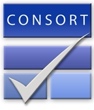 Citation: Eldridge SM, Chan CL, Campbell MJ, Bond CM, Hopewell S, Thabane L, et al. CONSORT 2010 statement: extension to randomised pilot and feasibility trials. BMJ. 2016;355.Fasting blood glucoseBasal insulin dose adjustmentIf mean FBG > 180 mg/dL for the last 2 consecutive days and no episodes of hypoglycemiaIncrease daily basal dose by 4 UIf mean FBG > 140 mg/dL for the last 2 consecutive days and no episodes of hypoglycemia Increase daily basal dose by 2 UIf mean FBG between 100 to 140 mg/dL for the last 2 consecutive days and no episodes of hypoglycemiaNo ChangeIf any FBG between 70 – 99 mg/dlDecrease by 4 U or 10% of total daily basal doseIf any FBG < 70 mg/dlDecrease by 8 U or 20% of total daily basal doseIf any FBG < 40 mg/dlDecrease total daily basal dose by 30%Pre-meal Dose, U BG 70 – 100 mg/dl* BG 141-180 mg/dl** ≤ 10 U Decrease by 1 U Increase by 1 U >11- 19 U Decrease by 2 U Increase by 2 U ≥ 20 U Decrease by 3 U Increase by 3 U Pre-meal Dose, U BG 40-70 mg/dl x 1BG 180-240 mg/dl x 1≤ 10 U Decrease by 2 U Increase by 2 U >11- 19 U Decrease by 3 U Increase by 3 U ≥ 20 U Decrease by 4 U Increase by 4 U Pre-meal Dose, U BG < 40 mg/dl x 1*** BG > 240 mg/dl x 1≤ 10 U Decrease by 4 U Increase by 3 U >11- 19 U Decrease by 6 U Increase by 4 U ≥ 20 U Decrease by 8 U Increase by 5 U Section/TopicItem NoChecklist itemReported on page NoTitle and abstractTitle and abstractTitle and abstractTitle and abstract1aIdentification as a pilot or feasibility randomised trial in the title11bStructured summary of pilot trial design, methods, results, and conclusions (for specific guidance see CONSORT abstract extension for pilot trials)1IntroductionIntroductionIntroductionIntroductionBackground and objectives2aScientific background and explanation of rationale for future definitive trial, and reasons for randomised pilot trial2Background and objectives2bSpecific objectives or research questions for pilot trial2MethodsMethodsMethodsMethodsTrial design3aDescription of pilot trial design (such as parallel, factorial) including allocation ratio2Trial design3bImportant changes to methods after pilot trial commencement (such as eligibility criteria), with reasonsn/a Participants4aEligibility criteria for participants2Participants4bSettings and locations where the data were collected24cHow participants were identified and consented2Interventions5The interventions for each group with sufficient details to allow replication, including how and when they were actually administered2-4 Outcomes6aCompletely defined prespecified assessments or measurements to address each pilot trial objective specified in 2b, including how and when they were assessed4Outcomes6bAny changes to pilot trial assessments or measurements after the pilot trial commenced, with reasonsNone6cIf applicable, prespecified criteria used to judge whether, or how, to proceed with future definitive trialn/aSample size7aRationale for numbers in the pilot trial4Sample size7bWhen applicable, explanation of any interim analyses and stopping guidelinesn/aRandomisation:Sequence generation8aMethod used to generate the random allocation sequence2Sequence generation8bType of randomisation(s); details of any restriction (such as blocking and block size)2 Allocationconcealmentmechanism9Mechanism used to implement the random allocation sequence (such as sequentially numbered containers), describing any steps taken to conceal the sequence until interventions were assigned2Implementation10Who generated the random allocation sequence, who enrolled participants, and who assigned participants to interventions 2Blinding11aIf done, who was blinded after assignment to interventions (for example, participants, care providers, those assessing outcomes) and hown/aBlinding11bIf relevant, description of the similarity of interventionsn/aStatistical methods12Methods used to address each pilot trial objective whether qualitative or quantitative4-5Results Results Results Results Participant flow (a diagram is strongly recommended)13aFor each group, the numbers of participants who were approached and/or assessed for eligibility, randomly assigned, received intended treatment, and were assessed for each objective5Participant flow (a diagram is strongly recommended)13bFor each group, losses and exclusions after randomisation, together with reasons5Recruitment14aDates defining the periods of recruitment and follow-up5Recruitment14bWhy the pilot trial ended or was stopped4Baseline data15A table showing baseline demographic and clinical characteristics for each group6-8Numbers analysed16For each objective, number of participants (denominator) included in each analysis. If relevant, these numbers should be by randomised group9Outcomes and estimation17For each objective, results including expressions of uncertainty (such as 95% confidence interval) for any estimates. If relevant, these results should be by randomised group9Ancillary analyses18Results of any other analyses performed that could be used to inform the future definitive trial9-10Harms19All important harms or unintended effects in each group (for specific guidance see CONSORT for harms)919aIf relevant, other important unintended consequencesn/aDiscussionDiscussionDiscussionDiscussionLimitations20Pilot trial limitations, addressing sources of potential bias and remaining uncertainty about feasibility10-11Generalisability21Generalisability (applicability) of pilot trial methods and findings to future definitive trial and other studies12	Interpretation22Interpretation consistent with pilot trial objectives and findings, balancing potential benefits and harms, and considering other relevant evidence10-1122aImplications for progression from pilot to future definitive trial, including any proposed amendments11Other informationOther informationOther informationRegistration23Registration number for pilot trial and name of trial registry2Protocol24Where the pilot trial protocol can be accessed, if available2Funding25Sources of funding and other support (such as supply of drugs), role of funders1126Ethical approval or approval by research review committee, confirmed with reference number2 and 11